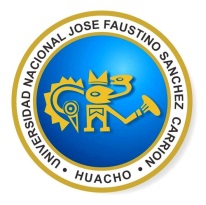 UNIVERSIDAD NACIONAL “José Faustino Sánchez Carrión”Facultad de Ingeniería PesqueraEscuela Académico Profesional deIngeniería PesqueraDocente: Ing. Máximo Romero OrtizSEMESTRE 2018 – IUniversidad Nacional José Faustino Sánchez Carrión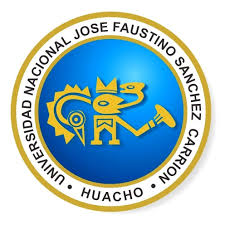 FACULTAD DE INGENIERÍA PESQUERAEscuela Profesional de Ingeniería PesqueraSÍLABO DE MATEMÁTICA II APLICADA A LA INGENIERÍADATOS GENERALES.Escuela profesional		: Ingeniería PesqueraCódigo				: IP202Ciclo de estudios		: IIICréditos			: 04Plan de Estudios		: 24Condición			: ObligatorioHoras semanales		: TH:05    HT:03      HP:02Pre-requisito			: Matemática BásicaSemestre Académico		: 2018-IDuración			: 16 semanasDocente			: Ing. Máximo Romero OrtizCorreo Electrónico		: maxrom79@hotmail.comColegiatura			: 18406Departamento Académico	: Matemática y EstadísticaSUMILLA Y DESCRIPCIÓN DEL CURSO.La asignatura corresponde al Área de Estudios de  Formación Básica Profesional, siendo de carácter teórico-práctico. Se propone desarrollar en el alumno, competencias que le permitirán explicar las técnicas de integración y funciones matemáticas, para ejecutar  aplicaciones en el campo de la ingeniería, y usarlo en la formulación de proyectos y actividades pesqueras. Competencias que coadyuvarán al  logro  del Perfil Profesional del Ingeniero Pesquero.El contenido temático de la asignatura comprende: Las técnicas de integración y series de funciones. Las funciones y la integración en dos y tres variables. Teoremas fundamentales del cálculo y las aplicaciones orientadas a la resolución de problemas, en especial, superficies cuadráticas, funciones vectoriales de variable real, series de Fourier- complejas, derivas parciales, ecuaciones diferenciales Está planteada para un total de dieciséis  semanas, en las cuales se desarrollan  cuatro unidades didácticas, con 32 sesiones de clases teórico-prácticas, que introducen al estudiante desde el punto de vista de la matemática  I  aplicada a la ingeniería, a la tecnología pesqueraCAPACIDADES AL FINALIZAR EL CURSO.INDICADORES DE CAPACIDADES AL FINALIZAR EL CURSO.DESARROLLO DE LAS UNIDADES DIDÁCTICAS.MATERIALES EDUCATIVOS Y OTROS RECURSOS DIDÁCTCOSPlumones, mota, pizarra acrílica, calculadora científica, equipo multimedia, guías de práctica, separatas de unidades temáticas.EVALUACIÓNLa evaluación será teniendo en cuenta lo normado en el reglamento Académico de la Universidad, aprobado por Resolución de Consejo Universitario Nº0130-2015-CU-UNJFSC, de fecha 20 de febrero de 2015.El sistema de evaluación es integral, permanente, cualitativo y cuantitativo (vigesimal) y se ajusta a las características de los cursos, dentro de las pautas generales establecidas por el Estatuto y el Reglamento Académico vigente.El carácter integral de la evaluación de los cursos comprende: la evaluación teórica, práctica y los trabajos académicos y el alcance de las competencias establecidas en los nuevos planes de estudios.El promedio final para los nuevos currículos se determinará mediante una directiva adicional.BIBLIOGRAFÍAAYRES, Frank J.R, Cálculo. Edit. Mc. Graw- Hill – Colombia 2000.LARSON – HOSTELER	 , Cálculo y geometría analítica Edit. Mc. Graw-Hall. 1986LEITHOLD, EL CÁLCULO, 7ma. Edición. 1998. Prentice - Hall- MéxicoPITA RUIZ, C., Cálculo de una variable, Edit. Prentice - Hall. México 1998PURCEL, EDWIN, Cálculo con geometría analítica Edit. Prentice - Hall - México 1998LARSON HOST TETLER, Calculo y geometría Analítica  Vol 2. Quinta edición. Edit Mc Graw Hill México 1995.MARSDEN TROMBA, Calculo Vectorial” Edit. Addison wesley EUA 1991MITAC MEZA MAXIMO, Calculo III. Vol III Edit. T. Gráficos. IMPOFFOT 1992.VENERO B. ARMANDO. Matemática III” .Edit UNI – Lima Perú 2002.             IMPOFFOT 1997.LOUIS  LEYTOLD , Calculo con Geometría Analítica” Editorial Harper&Row                                       Publisher 1996ESPINOZA RAMOS E. Análisis Matemático III. Edit Cáceres 4ta Edición, 2004LAZARO C. MOISES,   Análisis Matemático III. Editorial Moshera 2da Edición 2002 Gemar. Lima. 2003Ing. Máximo Romero Ortiz                                                                DNP 164                     e-mail: maxrom79@hotmail.comCAPACIDAD DE LA UNIDAD DIDÁCTICNOMBRE DE LA UNIDAD DIDÁCTICASEMANASUNIDAD IAnte un problema del contexto real usa en forma adecuada diferentes métodos de solución de integrales, tomando como base axiomas y/o propiedades validas por las técnicas de integración.Integrales 1, 2, 3, 4UNIDAD IIPrevio a la ejecución de un problema relacionado es esbozo de grafica o análisis de su comportamiento, maneja adecuadamente las diferentes propiedades basadas en la teoría de integración de varias variables.Integración de varias variables5, 6, 7, 8UNIDAD IIIAnte problemas de tendencia o aproximación referente a fenómenos de la vida cotidiana aplica en todo momento las definiciones y propiedades fundamentadas en la teoría de funciones de varias variables reales.Funciones de varias variables reales9, 10, 11, 12UNIDAD IVFrente a un problema, se selecciona la mejor alternativa de solución tomando como base conocimientos de la teoría de ecuaciones diferenciales.Ecuaciones diferenciales13, 14, 15, 16SemanaINDICADORES DE CAPACIDAD AL FINALIZAR EL CURSO1Emplea axiomas de las técnicas de integración.2Compara los diferentes métodos de integración.3Identifica los diferentes tipos solución de aplicaciones de la integral definida.4Desarrolla problemas de series de funciones.5Identifica las integrales dobles de los diferentes tipos de integración.6Discute las características de las integrales triples.7Esboza la gráfica de una función a su integrales de línea8Obtiene el área de una función determinada por la integral de superficie.9Discute el comportamiento de superficies cuádricas.10Identifica la existencia de funciones vectoriales de variable real de una función mediante métodos adecuados.11Calcula funciones reales de variable vectorial con rigurosidad y precisión.12Emplea el concepto de funciones vectoriales de varias variables en los problemas propuestos.13Discute las diferencias de derivada parciales.14Identifica las diferentes derivadas parciales.15Identifica Ecuaciones diferenciales.16Diseña ecuaciones diferenciales superiores.UNIDAD I: IntegralesUNIDAD I: IntegralesUNIDAD I: IntegralesUNIDAD I: IntegralesUNIDAD I: IntegralesUNIDAD I: IntegralesCOMPETENCIA:Ante un problema del contexto real usa en forma adecuada diferentes métodos de solución de integrales, tomando como base axiomas y/o propiedades validas por las técnicas de integración.COMPETENCIA:Ante un problema del contexto real usa en forma adecuada diferentes métodos de solución de integrales, tomando como base axiomas y/o propiedades validas por las técnicas de integración.COMPETENCIA:Ante un problema del contexto real usa en forma adecuada diferentes métodos de solución de integrales, tomando como base axiomas y/o propiedades validas por las técnicas de integración.COMPETENCIA:Ante un problema del contexto real usa en forma adecuada diferentes métodos de solución de integrales, tomando como base axiomas y/o propiedades validas por las técnicas de integración.COMPETENCIA:Ante un problema del contexto real usa en forma adecuada diferentes métodos de solución de integrales, tomando como base axiomas y/o propiedades validas por las técnicas de integración.COMPETENCIA:Ante un problema del contexto real usa en forma adecuada diferentes métodos de solución de integrales, tomando como base axiomas y/o propiedades validas por las técnicas de integración.semanaContenidosContenidosContenidosEstrategia DidácticaIndicadores de logrosemanaConceptualProcedimentalActitudinalEstrategia DidácticaIndicadores de logro1Las técnicas de integraciónIdentificar los axiomas y propiedades de las técnicas de integración.Establecer métodos de solución de las integrales.Resolver aplicaciones de integral definida en forma eficiente.Analizar problemas de la vida cotidiana que incluyan series de funciones.Seleccionar grupos para la realización de trabajos.Colaborar con sus compañeros de grupo en la solución de los trabajos.Asumir una actitud crítica en el desarrollo de un trabajo.Compartir experiencias relacionadas a problemas donde intervienen integralesExposición académica con roles de preguntas.Uso de herramientas informáticas.Presentación de casos.Emplea axiomas de las técnicas de integración.Compara las diferentes propiedades de integrales .Identifica los diferentes tipos solución de aplicaciones de la integral definida.Desarrolla problemas de series de funciones.2Métodos de IntegraciónIdentificar los axiomas y propiedades de las técnicas de integración.Establecer métodos de solución de las integrales.Resolver aplicaciones de integral definida en forma eficiente.Analizar problemas de la vida cotidiana que incluyan series de funciones.Seleccionar grupos para la realización de trabajos.Colaborar con sus compañeros de grupo en la solución de los trabajos.Asumir una actitud crítica en el desarrollo de un trabajo.Compartir experiencias relacionadas a problemas donde intervienen integralesExposición académica con roles de preguntas.Uso de herramientas informáticas.Presentación de casos.Emplea axiomas de las técnicas de integración.Compara las diferentes propiedades de integrales .Identifica los diferentes tipos solución de aplicaciones de la integral definida.Desarrolla problemas de series de funciones.3Aplicaciones de la integral definidaIdentificar los axiomas y propiedades de las técnicas de integración.Establecer métodos de solución de las integrales.Resolver aplicaciones de integral definida en forma eficiente.Analizar problemas de la vida cotidiana que incluyan series de funciones.Seleccionar grupos para la realización de trabajos.Colaborar con sus compañeros de grupo en la solución de los trabajos.Asumir una actitud crítica en el desarrollo de un trabajo.Compartir experiencias relacionadas a problemas donde intervienen integralesExposición académica con roles de preguntas.Uso de herramientas informáticas.Presentación de casos.Emplea axiomas de las técnicas de integración.Compara las diferentes propiedades de integrales .Identifica los diferentes tipos solución de aplicaciones de la integral definida.Desarrolla problemas de series de funciones.4Series de funcionesIdentificar los axiomas y propiedades de las técnicas de integración.Establecer métodos de solución de las integrales.Resolver aplicaciones de integral definida en forma eficiente.Analizar problemas de la vida cotidiana que incluyan series de funciones.Seleccionar grupos para la realización de trabajos.Colaborar con sus compañeros de grupo en la solución de los trabajos.Asumir una actitud crítica en el desarrollo de un trabajo.Compartir experiencias relacionadas a problemas donde intervienen integralesExposición académica con roles de preguntas.Uso de herramientas informáticas.Presentación de casos.Emplea axiomas de las técnicas de integración.Compara las diferentes propiedades de integrales .Identifica los diferentes tipos solución de aplicaciones de la integral definida.Desarrolla problemas de series de funciones.EVALUACIÓN DE LA UNIDADEVALUACIÓN DE LA UNIDADEVALUACIÓN DE LA UNIDADEVALUACIÓN DE LA UNIDADEVALUACIÓN DE LA UNIDADEVALUACIÓN DE LA UNIDADEVIDENCIA DE CONOCIMIENTOSEVIDENCIA DE CONOCIMIENTOSEVIDENCIA DE PRODUCTOEVIDENCIA DE PRODUCTOEVIDENCIA DE DESEMPEÑOEVIDENCIA DE DESEMPEÑOParticipación en clase.Evaluación escrita.Participación en clase.Evaluación escrita.Entrega de trabajo grupal de problemas relacionados a integrales.Entrega de trabajo grupal de problemas relacionados a integrales.Solución de problemas.Actividades.Proyectos.Solución de problemas.Actividades.Proyectos.UNIDAD II: Integración de varias variables UNIDAD II: Integración de varias variables UNIDAD II: Integración de varias variables UNIDAD II: Integración de varias variables UNIDAD II: Integración de varias variables UNIDAD II: Integración de varias variables COMPETENCIA:Previo a la ejecución de un problema relacionado es esbozo de grafica o análisis de su comportamiento, maneja adecuadamente las diferentes propiedades basadas en la teoría de integración de varias variables.COMPETENCIA:Previo a la ejecución de un problema relacionado es esbozo de grafica o análisis de su comportamiento, maneja adecuadamente las diferentes propiedades basadas en la teoría de integración de varias variables.COMPETENCIA:Previo a la ejecución de un problema relacionado es esbozo de grafica o análisis de su comportamiento, maneja adecuadamente las diferentes propiedades basadas en la teoría de integración de varias variables.COMPETENCIA:Previo a la ejecución de un problema relacionado es esbozo de grafica o análisis de su comportamiento, maneja adecuadamente las diferentes propiedades basadas en la teoría de integración de varias variables.COMPETENCIA:Previo a la ejecución de un problema relacionado es esbozo de grafica o análisis de su comportamiento, maneja adecuadamente las diferentes propiedades basadas en la teoría de integración de varias variables.COMPETENCIA:Previo a la ejecución de un problema relacionado es esbozo de grafica o análisis de su comportamiento, maneja adecuadamente las diferentes propiedades basadas en la teoría de integración de varias variables.semanaContenidosContenidosContenidosEstrategia DidácticaIndicadores de logrosemanaConceptualProcedimentalActitudinalEstrategia DidácticaIndicadores de logro5Integrales doblesIdentificar las diferentes integrales dobles.Determinar las integrales triples.Graficar diferentes integrales de linea analizando sus características.Aplicar sus conocimientos para resolver situaciones de la vida real.Seleccionar grupos para la realización de trabajos.Colaborar con sus compañeros de grupo en la solución de los trabajos.Asumir una actitud crítica en el desarrollo de un trabajo.Compartir experiencias sobre integración de varias variables.Exposición o lección magistral con participación de estudiantes.Uso de herramientas informáticas.Aprendizaje basado en problemas.Identifica las integrales dobles de los diferentes tipos de integración.Discute las características de las integrales triples.Esboza la gráfica de una función a su integrales de líneaObtiene el área de una función determinada por la integral de superficie.6Integrales triples.Identificar las diferentes integrales dobles.Determinar las integrales triples.Graficar diferentes integrales de linea analizando sus características.Aplicar sus conocimientos para resolver situaciones de la vida real.Seleccionar grupos para la realización de trabajos.Colaborar con sus compañeros de grupo en la solución de los trabajos.Asumir una actitud crítica en el desarrollo de un trabajo.Compartir experiencias sobre integración de varias variables.Exposición o lección magistral con participación de estudiantes.Uso de herramientas informáticas.Aprendizaje basado en problemas.Identifica las integrales dobles de los diferentes tipos de integración.Discute las características de las integrales triples.Esboza la gráfica de una función a su integrales de líneaObtiene el área de una función determinada por la integral de superficie.7Integrales de línea.Identificar las diferentes integrales dobles.Determinar las integrales triples.Graficar diferentes integrales de linea analizando sus características.Aplicar sus conocimientos para resolver situaciones de la vida real.Seleccionar grupos para la realización de trabajos.Colaborar con sus compañeros de grupo en la solución de los trabajos.Asumir una actitud crítica en el desarrollo de un trabajo.Compartir experiencias sobre integración de varias variables.Exposición o lección magistral con participación de estudiantes.Uso de herramientas informáticas.Aprendizaje basado en problemas.Identifica las integrales dobles de los diferentes tipos de integración.Discute las características de las integrales triples.Esboza la gráfica de una función a su integrales de líneaObtiene el área de una función determinada por la integral de superficie.8Integral de superficieIdentificar las diferentes integrales dobles.Determinar las integrales triples.Graficar diferentes integrales de linea analizando sus características.Aplicar sus conocimientos para resolver situaciones de la vida real.Seleccionar grupos para la realización de trabajos.Colaborar con sus compañeros de grupo en la solución de los trabajos.Asumir una actitud crítica en el desarrollo de un trabajo.Compartir experiencias sobre integración de varias variables.Exposición o lección magistral con participación de estudiantes.Uso de herramientas informáticas.Aprendizaje basado en problemas.Identifica las integrales dobles de los diferentes tipos de integración.Discute las características de las integrales triples.Esboza la gráfica de una función a su integrales de líneaObtiene el área de una función determinada por la integral de superficie.EVALUACIÓN DE LA UNIDADEVALUACIÓN DE LA UNIDADEVALUACIÓN DE LA UNIDADEVALUACIÓN DE LA UNIDADEVALUACIÓN DE LA UNIDADEVALUACIÓN DE LA UNIDADEVIDENCIA DE CONOCIMIENTOSEVIDENCIA DE CONOCIMIENTOSEVIDENCIA DE PRODUCTOEVIDENCIA DE PRODUCTOEVIDENCIA DE DESEMPEÑOEVIDENCIA DE DESEMPEÑOParticipación en clase.Evaluación escrita.Participación en clase.Evaluación escrita.Entrega de un trabajo de grupo referente a integración de varias variables.Entrega de un trabajo de grupo referente a integración de varias variables.Solución de problemas.Actividades.Proyectos.Solución de problemas.Actividades.Proyectos.UNIDAD III: Funciones de varias variables realesUNIDAD III: Funciones de varias variables realesUNIDAD III: Funciones de varias variables realesUNIDAD III: Funciones de varias variables realesUNIDAD III: Funciones de varias variables realesUNIDAD III: Funciones de varias variables realesCOMPETENCIA:Ante problemas de tendencia o aproximación referente a fenómenos de la vida cotidiana aplica en todo momento las definiciones y propiedades fundamentadas en la teoría de funciones de varias variables reales.COMPETENCIA:Ante problemas de tendencia o aproximación referente a fenómenos de la vida cotidiana aplica en todo momento las definiciones y propiedades fundamentadas en la teoría de funciones de varias variables reales.COMPETENCIA:Ante problemas de tendencia o aproximación referente a fenómenos de la vida cotidiana aplica en todo momento las definiciones y propiedades fundamentadas en la teoría de funciones de varias variables reales.COMPETENCIA:Ante problemas de tendencia o aproximación referente a fenómenos de la vida cotidiana aplica en todo momento las definiciones y propiedades fundamentadas en la teoría de funciones de varias variables reales.COMPETENCIA:Ante problemas de tendencia o aproximación referente a fenómenos de la vida cotidiana aplica en todo momento las definiciones y propiedades fundamentadas en la teoría de funciones de varias variables reales.COMPETENCIA:Ante problemas de tendencia o aproximación referente a fenómenos de la vida cotidiana aplica en todo momento las definiciones y propiedades fundamentadas en la teoría de funciones de varias variables reales.semanaContenidosContenidosContenidosEstrategia DidácticaIndicadores de logrosemanaConceptualProcedimentalActitudinalEstrategia DidácticaIndicadores de logro9Superficies cuádricasInterpreta la definición de superficies cuádricas.Calcula funciones vectoriales de variable real.Determinar funciones reales de variable vectorial teniendo en cuenta sus características.Analizar las funciones de series Fourier y su respectivo software.Seleccionar grupos para la realización de trabajos.Colaborar con sus compañeros de grupo en la solución de los trabajos.Asumir una actitud crítica en el desarrollo de un trabajo.Compartir experiencias en el cálculo de funciones de series de FourierExposición o lección magistral con participación de estudiantes.Uso de herramientas informáticas.Aprendizaje basado en problemas.Discute el comportamiento de superficies cuádricas. Identifica la existencia de funciones vectoriales de variable real de una función mediante métodos adecuados.Cálculos den funciones de series de Fourier10Funciones vectoriales de variable realInterpreta la definición de superficies cuádricas.Calcula funciones vectoriales de variable real.Determinar funciones reales de variable vectorial teniendo en cuenta sus características.Analizar las funciones de series Fourier y su respectivo software.Seleccionar grupos para la realización de trabajos.Colaborar con sus compañeros de grupo en la solución de los trabajos.Asumir una actitud crítica en el desarrollo de un trabajo.Compartir experiencias en el cálculo de funciones de series de FourierExposición o lección magistral con participación de estudiantes.Uso de herramientas informáticas.Aprendizaje basado en problemas.Discute el comportamiento de superficies cuádricas. Identifica la existencia de funciones vectoriales de variable real de una función mediante métodos adecuados.Cálculos den funciones de series de Fourier11Funciones reales de variable vectorialInterpreta la definición de superficies cuádricas.Calcula funciones vectoriales de variable real.Determinar funciones reales de variable vectorial teniendo en cuenta sus características.Analizar las funciones de series Fourier y su respectivo software.Seleccionar grupos para la realización de trabajos.Colaborar con sus compañeros de grupo en la solución de los trabajos.Asumir una actitud crítica en el desarrollo de un trabajo.Compartir experiencias en el cálculo de funciones de series de FourierExposición o lección magistral con participación de estudiantes.Uso de herramientas informáticas.Aprendizaje basado en problemas.Discute el comportamiento de superficies cuádricas. Identifica la existencia de funciones vectoriales de variable real de una función mediante métodos adecuados.Cálculos den funciones de series de Fourier12 Series de Fourier y complejaInterpreta la definición de superficies cuádricas.Calcula funciones vectoriales de variable real.Determinar funciones reales de variable vectorial teniendo en cuenta sus características.Analizar las funciones de series Fourier y su respectivo software.Seleccionar grupos para la realización de trabajos.Colaborar con sus compañeros de grupo en la solución de los trabajos.Asumir una actitud crítica en el desarrollo de un trabajo.Compartir experiencias en el cálculo de funciones de series de FourierExposición o lección magistral con participación de estudiantes.Uso de herramientas informáticas.Aprendizaje basado en problemas.Discute el comportamiento de superficies cuádricas. Identifica la existencia de funciones vectoriales de variable real de una función mediante métodos adecuados.Cálculos den funciones de series de FourierEVALUACIÓN DE LA UNIDADEVALUACIÓN DE LA UNIDADEVALUACIÓN DE LA UNIDADEVALUACIÓN DE LA UNIDADEVALUACIÓN DE LA UNIDADEVALUACIÓN DE LA UNIDADEVIDENCIA DE CONOCIMIENTOSEVIDENCIA DE CONOCIMIENTOSEVIDENCIA DE PRODUCTOEVIDENCIA DE PRODUCTOEVIDENCIA DE DESEMPEÑOEVIDENCIA DE DESEMPEÑOParticipación en clase.Evaluación escrita.Participación en clase.Evaluación escrita.Entrega de un trabajo final de problemas relacionados a tendencias o aproximaciones utilizando funciones de varias variables reales.Entrega de un trabajo final de problemas relacionados a tendencias o aproximaciones utilizando funciones de varias variables reales.Solución de problemas.Actividades.Proyectos.Solución de problemas.Actividades.Proyectos.UNIDAD IV: Ecuaciones DiferencialesUNIDAD IV: Ecuaciones DiferencialesUNIDAD IV: Ecuaciones DiferencialesUNIDAD IV: Ecuaciones DiferencialesUNIDAD IV: Ecuaciones DiferencialesUNIDAD IV: Ecuaciones DiferencialesCOMPETENCIA: Frente a un problema se  selecciona la mejor alternativa de solución tomando como base conocimientos de la teoría de ecuaciones diferenciales.COMPETENCIA: Frente a un problema se  selecciona la mejor alternativa de solución tomando como base conocimientos de la teoría de ecuaciones diferenciales.COMPETENCIA: Frente a un problema se  selecciona la mejor alternativa de solución tomando como base conocimientos de la teoría de ecuaciones diferenciales.COMPETENCIA: Frente a un problema se  selecciona la mejor alternativa de solución tomando como base conocimientos de la teoría de ecuaciones diferenciales.COMPETENCIA: Frente a un problema se  selecciona la mejor alternativa de solución tomando como base conocimientos de la teoría de ecuaciones diferenciales.COMPETENCIA: Frente a un problema se  selecciona la mejor alternativa de solución tomando como base conocimientos de la teoría de ecuaciones diferenciales.semanaContenidosContenidosContenidosEstrategia DidácticaIndicadores de logrosemanaConceptualProcedimentalActitudinalEstrategia DidácticaIndicadores de logro13Derivadas parciales: Definición y PropiedadesIdentificar las diferentes derivadas parciales.Determinar derivada direccional.Aplicar sus conocimientos para resolver situaciones de la vida real.Seleccionar grupos para la realización de trabajos.Colaborar con sus compañeros de grupo en la solución de los trabajos.Asumir una actitud crítica en el desarrollo de un trabajo.Exposición o lección magistral con participación de estudiantes.Uso de herramientas informáticas.Aprendizaje basado en problemas.Estudio de casos.Discute las diferencias de derivadas parciales.Identifica las diferentes ecuaciones diferenciales.Obtiene las soluciones de ecuaciones diferenciales por variables superables.14Derivada DirexionalIdentificar las diferentes derivadas parciales.Determinar derivada direccional.Aplicar sus conocimientos para resolver situaciones de la vida real.Seleccionar grupos para la realización de trabajos.Colaborar con sus compañeros de grupo en la solución de los trabajos.Asumir una actitud crítica en el desarrollo de un trabajo.Exposición o lección magistral con participación de estudiantes.Uso de herramientas informáticas.Aprendizaje basado en problemas.Estudio de casos.Discute las diferencias de derivadas parciales.Identifica las diferentes ecuaciones diferenciales.Obtiene las soluciones de ecuaciones diferenciales por variables superables.15Ecuación diferencial, Definición, orden y gradoIdentificar las diferentes derivadas parciales.Determinar derivada direccional.Aplicar sus conocimientos para resolver situaciones de la vida real.Seleccionar grupos para la realización de trabajos.Colaborar con sus compañeros de grupo en la solución de los trabajos.Asumir una actitud crítica en el desarrollo de un trabajo.Exposición o lección magistral con participación de estudiantes.Uso de herramientas informáticas.Aprendizaje basado en problemas.Estudio de casos.Discute las diferencias de derivadas parciales.Identifica las diferentes ecuaciones diferenciales.Obtiene las soluciones de ecuaciones diferenciales por variables superables.16Ecuación diferencial. Orden por variable por variable superable.Identificar las diferentes derivadas parciales.Determinar derivada direccional.Aplicar sus conocimientos para resolver situaciones de la vida real.Seleccionar grupos para la realización de trabajos.Colaborar con sus compañeros de grupo en la solución de los trabajos.Asumir una actitud crítica en el desarrollo de un trabajo.Exposición o lección magistral con participación de estudiantes.Uso de herramientas informáticas.Aprendizaje basado en problemas.Estudio de casos.Discute las diferencias de derivadas parciales.Identifica las diferentes ecuaciones diferenciales.Obtiene las soluciones de ecuaciones diferenciales por variables superables.EVALUACIÓN DE LA UNIDADEVALUACIÓN DE LA UNIDADEVALUACIÓN DE LA UNIDADEVALUACIÓN DE LA UNIDADEVALUACIÓN DE LA UNIDADEVALUACIÓN DE LA UNIDADEVIDENCIA DE CONOCIMIENTOSEVIDENCIA DE CONOCIMIENTOSEVIDENCIA DE PRODUCTOEVIDENCIA DE PRODUCTOEVIDENCIA DE DESEMPEÑOEVIDENCIA DE DESEMPEÑOParticipación en clase.Evaluación escrita.Participación en clase.Evaluación escrita.Entrega de un trabajo de grupo referente a ecuaciones diferenciales.Entrega de un trabajo de grupo referente a ecuaciones diferenciales.Solución de problemas.Actividades.Proyectos.Solución de problemas.Actividades.Proyectos.